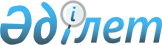 О признании утратившим силу решения Егиндыкольского районного маслихата от 13 марта 2018 года № 6С22-2 "Об утверждении Методики оценки деятельности административных государственных служащих корпуса "Б" государственного учреждения "Аппарат Егиндыкольского районного маслихата"Решение Егиндыкольского районного маслихата Акмолинской области от 27 апреля 2021 года № 7С4-3. Зарегистрировано Департаментом юстиции Акмолинской области 30 апреля 2021 года № 8456
      В соответствии со статьей 27 Закона Республики Казахстан "О правовых актах" Егиндыкольский районный маслихат РЕШИЛ:
      1. Признать утратившим силу решение Егиндыкольского районного маслихата от 13 марта 2018 года № 6С22-2 "Об утверждении Методики оценки дятельности административных государственных служащих корпуса "Б" государственного учреждения "Аппарат Егиндыкольского районного маслихата" (зарегистрировано в Реестре государственной регистрации нормативных правовых актов № 6488).
      2. Настоящее решение вступает в силу со дня государственной регистрации в Департаменте юстиции Акмолинской области и вводится в действие со дня официального опубликования.
					© 2012. РГП на ПХВ «Институт законодательства и правовой информации Республики Казахстан» Министерства юстиции Республики Казахстан
				
      Председатель сессии
Егиндыкольского районного
маслихата

К.Ошакбаев

      Секретарь Егиндыкольского
районного маслихата

Б.Абилов
